02-133 МКМ-2 мусоровоз боковой загрузки емк. 9.5 м3 задней самосвальной выгрузки с манипулятором гп 0.5 тн на шасси ЗиЛ-494560/433362 4х2, коэф. упл. 2-3, мест 3, полный вес 11.2 тн, ЗиЛ-508.10 150 лс, 90 км/час, РАРЗ г. Ряжск, с конца 1990-х г.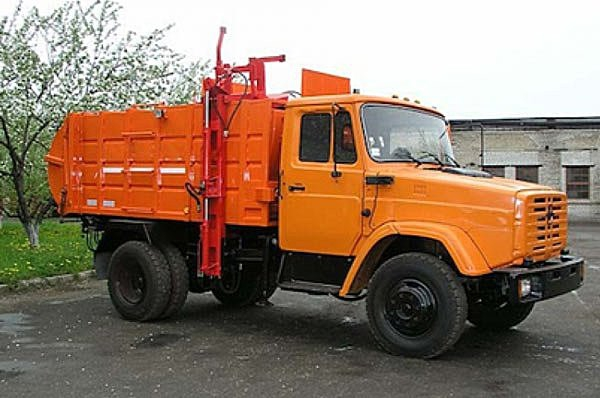  Мусоровоз малотоннажный с манипулятором МКМ-2 производства Ряжского авторемонтного завода (ОАО РАРЗ),  на шасси ЗиЛ-494560 или ЗиЛ-433362 представляет собой спецавтомобиль с надстройкой  для сбора бытового мусора, собираемого в стандартных контейнерах, уплотнения, транспортировки и выгрузки отходов на специальных полигонах. Эти мусоровозы также могут использоваться вместе с транспортными спецмашинами для перегрузки мусора в двухэтапной системе вывоза ТБО. За счет отличной маневренности такие машины нашли широкое применение среди коммунальных служб: техника обслуживает частные сектора, места массового отдыха, строительные организации, придомовые территории многоквартирных домов, а также районы, не имеющие стационарных мусоросборочных площадок.   Конструкция мусоровоза предусматривает разгрузку с помощью выталкивающей плиты либо самосвальным способом. Механизм подъема кузова мусоровоза имеет два гидроцилиндра двухстороннего действия. Помимо большого угла наклона кузова, этот механизм обеспечивает высокую устойчивость, благодаря креплению на 4-х шарнирах. Загрузка кузова боковая. Захват контейнеров (стандартных и евро), их подъем и разгрузка в кузов мусоровоза производятся специальным гидравлическим манипулятором с комбинированным захватом. Толкающая плита работает как в автоматическом и полуавтоматическом, так и в ручном режимах. Управление манипулятором осуществляется оператором с земли. Технические характеристики мусоровоза РАРЗ МКМ-2 на шасси ЗиЛ-433362Двигатель мусоровоза МКМ-2 на шасси ЗиЛ-433362Мусоровозы средниеКолесная формулаКолесная формула4х2Базовое шассиБазовое шассиЗиЛ-433362Колесная база	ммКолесная база	мм3800 Вместимость кузова, м3Вместимость кузова, м39,5Масса спецоборудования, кгМасса спецоборудования, кг2400Масса мусоровоза полная	кгМасса мусоровоза полная	кг11200 Масса вывозимого груза, кгМасса вывозимого груза, кг4350/5200Масса мусоровоза снаряженная кгМасса мусоровоза снаряженная кг5850 Количество загружаемых контейнеров объемом 0,75 куб. мКоличество загружаемых контейнеров объемом 0,75 куб. мдо 32Коэффициент уплотнения мусораКоэффициент уплотнения мусора2 ∼ 3Грузоподъемность манипулятора, кгГрузоподъемность манипулятора, кг500/700Усилие прессованияУсилие прессования 14500 кгсДавление в гидросистеме, МПаДавление в гидросистеме, МПа18,0Габаритные размеры, ммдлина7200Габаритные размеры, ммширина2422Габаритные размеры, ммвысота3300Модель двигателяЗиЛ-508.10Тип двигателябензиновый карбюраторныйРабочий объем, л6,0Степень сжатия7,1Мощность, л.с. (кВт)150 (110) при 3200 мин.-1Крутящий момент, кгс·м (Н·м)41 (402) при 1800-2000 мин.-1ХарактеристикиМарки мусоровозовМарки мусоровозовМарки мусоровозовМарки мусоровозовХарактеристикиМКМ-2КО-440-3КО-440-4КО-431Базовое шасси ЗиЛ-433362ЗиЛ-433362ЗиЛ-433362ЗиЛ-433362Вместимость кузова, м3 9,510,010,010,0Масса загружаемых отходов, кг 4350430043004980Грузоподъемность манипулятора, кг 700500500500Масса спецоборудования, кг 2400260026002045Масса полная, кг 11000110001100011000